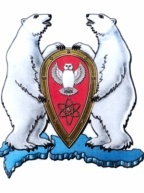 АДМИНИСТРАЦИЯ МУНИЦИПАЛЬНОГО ОБРАЗОВАНИЯ ГОРОДСКОЙ ОКРУГ «НОВАЯ ЗЕМЛЯ»ПОСТАНОВЛЕНИЕ«25» июля 2022 г. № 19 рп Белушья ГубаОб утверждении Положения «О порядке формирования и расходования средств резервного фонда администрации муниципального образования городской округ «Новая Земля» В соответствии со статьей 81 Бюджетного кодекса Российской Федерации, Положением «О бюджетном процессе в муниципальном образовании «Новая Земля», утвержденным решением Совета депутатов муниципального образования городской округ «Новая Земля» от 15.10.2019 № 121,администрация постановляет:1. Утвердить Положение «О порядке формирования и расходования средств резервного фонда администрации муниципального образования городской округ «Новая Земля» согласно приложению.2. Отделу экономики и финансов администрации муниципального образования городской округ «Новая Земля»:2.1. Обеспечивать расходование средств резервного фонда администрации МО ГО «Новая Земля» в соответствии с настоящим Положением.2.2. При ежегодной разработке проекта бюджета МО ГО «Новая Земля» на очередной финансовый год обеспечивать формирование резервного фонда администрации МО ГО «Новая Земля» для финансирования непредвиденных расходов.3. Опубликовать настоящее постановление и приложение к нему в газете «Новоземельские вести» и на официальном сайте муниципального образования городской округ «Новая Земля». 4. Контроль за исполнением данного постановления возложить на руководителя отдела экономики и финансов.Врио главы муниципального образования                                           А.А. ПерфиловУтвержденопостановлением администрации муниципального образования городской округ «Новая Земля»от «25» июля 2022 года № 19 ПОЛОЖЕНИЕо порядке формирования и расходования средств резервного фондаадминистрации муниципального образования городской округ «Новая Земля»1. Общие положения1.1. Настоящее Положение, разработанное в соответствии со статьей 81 Бюджетного кодекса Российской Федерации, устанавливает порядок формирования резервного фонда администрации муниципального образования городской округ «Новая Земля» (далее – администрация), а также основания и порядок расходования средств резервного фонда. 1.2. Средства резервного фонда администрации направляются на финансовое обеспечение непредвиденных расходов, в том числе на проведение аварийно-восстановительных работ и иных мероприятий, связанных с ликвидацией последствий стихийных бедствий и других чрезвычайных ситуаций.К непредвиденным расходам в целях настоящего Положения относятся расходы, возникновение потребности в которых нельзя было предусмотреть заранее в силу обстоятельств объективного характера, которые не были учтены при формировании расходов местного бюджета на текущий финансовый год и не могут быть перенесены на следующий финансовый год.1.3. Обязательными условиями, учитываемыми при выделении средств резервного фонда, являются:- возникновение чрезвычайной или непредвиденной ситуации, события, повлёкшего необходимость расходования средств;- отсутствие необходимых средств в составе расходной части местного бюджета на текущий финансовый год по соответствующим разделам классификации расходов бюджетов Российской Федерации.2. Порядок формирования средств резервного фонда2.1. Резервный фонд формируется за счет собственных доходов местного бюджета МО ГО «Новая Земля» в составе расходов местного бюджета в соответствии с бюджетной классификацией Российской Федерации.2.2. Размер резервного фонда администрации определяется при принятии бюджета МО ГО «Новая Земля» на соответствующий финансовый год и устанавливается решением о местном бюджете.2.3. Размер резервного фонда администрации может изменяться в течение года при внесении соответствующих изменений в бюджет МО ГО «Новая Земля».3. Порядок расходования средств резервного фондаСредства резервного фонда администрации выделяются на финансирование следующих мероприятий:3.1. Осуществление непредвиденных расходов на финансирование мероприятий в целях защиты граждан, территорий и окружающей среды от чрезвычайных ситуаций природного, техногенного, эпидемиологического (эпизоотического) характера (далее – чрезвычайные ситуации, ЧС), стихийных бедствий и ликвидации их последствий в пределах территории и полномочий муниципального образования ГО «Новая Земля», в том числе:- развертывание и содержание временных пунктов проживания и питания для эвакуированных и пострадавших граждан;- осуществление поисковых и аварийно-спасательных работ;- проведение неотложных аварийно-восстановительных работ на объектах ЖКХ, энергетики, транспорта и муниципального жилищного фонда, пострадавших в результате ЧС и стихийных бедствий;- проведение экстренных противоэпидемических и противоэпизоотических мероприятий;- возмещение расходов, связанных с привлечением сил и средств организаций для проведения экстренных мероприятий по ликвидации последствий ЧС и стихийных бедствий.3.2. Оказание материальной помощи гражданам, пострадавшим в результате чрезвычайных ситуаций и стихийных бедствий (пожары, паводки и другие стихийные бедствия), повлекших за собой полное или частичное повреждение жилых помещений. Оказание материальной помощи в виде единовременной выплаты семьям граждан (погибших, умерших) в результате техногенных катастроф, в том числе авиационных происшествий, при условии регистрации таких граждан по месту жительства или пребывания на территории муниципального образования ГО «Новая Земля».3.3. Осуществление непредвиденных расходов, связанных с решением вопросов местного значения муниципального образования городской округ «Новая Земля», не учтенных в составе расходов бюджета на текущий финансовый год, в том числе:- проведение мероприятий, имеющих важное общественное и социально-экономическое значение для муниципального образования ГО «Новая Земля»; - оказание материальной помощи воинским частям, дислоцирующимся на территории муниципального образования ГО «Новая Земля», в решении непредвиденных ситуаций;- финансирование иных непредвиденных расходов, носящих нерегулярный и неотложный характер, необходимость финансирования которых возникает в процессе исполнения бюджета.4. Порядок расходования средств резервного фонда4.1. Порядок расходования средств резервного фонда администрации осуществляется в соответствии с настоящим Положением.4.2. Расходование средств резервного фонда осуществляется на основании распоряжения администрации МО ГО «Новая Земля» и в соответствии с пунктами 3.1, 3.2, 3.3 настоящего Положения с указанием размера выделяемых средств и целевого направления их расходования. Средства резервного фонда подлежат использованию строго по целевому назначению, указанному в распоряжении администрации МО ГО «Новая Земля», и не могут быть направлены на иные цели.4.3 Основанием для подготовки проекта распоряжения о выделении средств резервного фонда на цели, предусмотренные пунктом 3.1 и (или) 3.2 настоящего Положения, является решение комиссии муниципального образования городской округ «Новая Земля» по предупреждению и ликвидации чрезвычайных ситуаций и обеспечению пожарной безопасности муниципального образования ГО «Новая Земля» (далее – комиссия по ЧС).Решения Комиссии по ЧС о необходимости выделения средств Резервного фонда принимаются на основании поступивших в адрес муниципального образования ГО «Новая Земля» обращений (организаций, должностных лиц, граждан), а также служебных записок руководителей структурных отделов администрации муниципального образования ГО «Новая Земля» о необходимости выделения средств резервного фонда администрации.К обращениям, служебным запискам о выделении средств по пункту 3.1 настоящего Положения должны прилагаться документы, подтверждающие факт возникновения чрезвычайных ситуаций, стихийных бедствий на территории муниципального образования ГО «Новая Земля» и обосновывающие необходимость выделения запрашиваемых средств и их объем (в том числе сметы на развертывание и содержание эвакопунктов, на осуществление поисковых и аварийно-спасательных работ; акты обследования на каждый пострадавший объект с указанием характера и объемов повреждений, разрушений с приложением смет на проведение неотложных аварийно-восстановительных работ по каждому объекту и т.д.), а также в случае необходимости - заключения уполномоченных должностных лиц, органов государственной власти, комиссий, экспертов.Подготовка заседания Комиссии по ЧС, обеспечение предоставления документов, необходимых для принятия решения, осуществляется специалистом администрации, на которого должностной инструкцией возложены обязанности и функции по выполнению работ по ГО и ЧС (далее по тексту - специалист ГО и ЧС).Подготовку проектов распоряжений о выделении средств из резервного фонда администрации с указанием размера и направления их расходования осуществляет специалист ГО и ЧС по согласованию с отделом экономики и финансов администрации на основании рассмотренных Комиссией по ЧС документов.4.4. Расходование средств резервного фонда в соответствии с пунктом 3.2 на стоящего Положения производится на основании постановлений администрации МО ГО «Новая Земля», определяющих порядок оказания материальной помощи в различных ситуациях.4.5 Основанием для подготовки проекта распоряжения о выделении средств резервного фонда на финансирование мероприятий, предусмотренных пунктом 3.3 настоящего Положения, являются обращения (организаций, должностных лиц), поступившие в адрес администрации МО ГО «Новая Земля», или служебные записки руководителей структурных отделов администрации МО ГО «Новая Земля», курирующих соответствующие направление деятельности.К обращениям, служебным запискам должны прилагаться документы, обосновывающие необходимость выделения запрашиваемых средств и расчет их размера.Подготовку проектов распоряжений о выделении средств из резервного фонда с указанием размера и направления их расходования осуществляет структурный отдел администрации муниципального образования ГО «Новая Земля», курирующий соответствующее направление деятельности, на основании представленных документов.4.6 Распоряжение о выделении средств из резервного фонда является основанием для внесения отделом экономики и финансов изменений в сводную бюджетную роспись местного бюджета на текущий финансовый год и осуществления финансирования.Внесение изменений осуществляется путем уменьшения бюджетных ассигнований резервного фонда по коду ведомственной классификации расходов бюджета, с одновременным увеличением бюджетных ассигнований по соответствующим разделам и подразделам классификации расходов бюджетов (исходя из отраслевой и ведомственной принадлежности) с сохранением целевой статьи, указывающей на принадлежность расходов резервному фонду.Главным распорядителем средств местного бюджета при выделении средств из резервного фонда муниципальным учреждениям, входящим в состав территории муниципального образования городской округ «Новая Земля», является администрация муниципального образования ГО «Новая Земля».4.7. Средства резервного фонда, не использованные в соответствии с распоряжением администрации о выделении средств, подлежат восстановлению в резервный фонд в течение текущего финансового года.5. Контроль за использованием средств резервного фонда5.1. Отчет об использовании средств резервного фонда составляется в соответствии с установленными формами (Приложения 1, 2) и прилагается к годовому отчету об исполнении местного бюджета в Совет депутатов МО ГО «Новая Земля».5.2. Контроль целевого использования средств резервного фонда осуществляет контрольно-ревизионный орган МО ГО «Новая Земля» в соответствии с Уставом ГО АО «Новая Земля» и действующими федеральными, региональными и местными нормативными актами.Приложение 1к Положению «О порядке формирования и расходования средств резервного фонда администрации муниципального образования городской округ «Новая Земля»ОТЧЕТ об использовании средств резервного фонда администрации муниципального образования городской округ «Новая Земля»____________________________________________________(наименование получателя средств резервного фонда)<*> В примечании указывается причина, дата возврата неиспользованных средств резервного фонда в местный бюджет, номер платежного документа и так далее.Руководитель __________________________________ (расшифровка подписи)(подпись)Главный бухгалтер _____________________________ (расшифровка подписи)(подпись)"___" ____________ 20 ____ г.(дата составления отчета)Ф.И.О., телефон исполнителя Приложение 2к Положению «О порядке формирования и расходования средств резервного фонда администрации муниципального образования городской округ «Новая Земля»ОТЧЕТ об использовании средств резервного фонда Администрации муниципального образования городской округ «Новая Земля»за __________ квартал 20___ года____________________________________________________(наименование получателя средств резервного фонда)<*> В примечании указывается причина, дата возврата неиспользованных средств резервного фонда в местный бюджет, номер платежного документа и так далее.Руководитель __________________________________ (расшифровка подписи)(подпись)Главный бухгалтер _____________________________ (расшифровка подписи)(подпись)"___" ______________ 20____ г.(дата составления отчета)Ф.И.О., телефон исполнителя Распорядительный документ, его номер и датаЦели расходования средствСумма выделенных средствДокументы, подтверждающие произведенные расходыСумма израсходованных средствНеиспользованный остаток средствПрим. <*>12345671.2.Итого:Распорядительный документЦели расходования средствСумма выделенных средствПеречислено главным распорядителемИзрасходовано получателем средствНеиспользованный остаток средствПрим. <*>12345671.2.Итого: